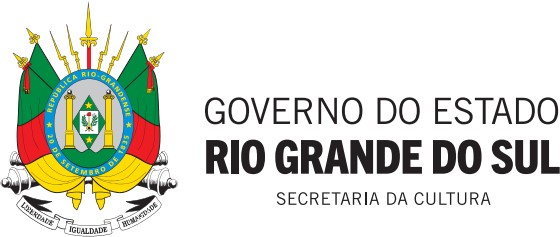 ANEXO VIRELATÓRIO DE REALIZAÇÃO DO OBJETO DO PROJETOEdital SEDAC nº 01/2022Edital de Concurso FAC Filma RS1Edital Sedac nº 01/2022 FAC Filma RSTítulo do Projeto:Edital:Finalidade:Período de Execução:/	/	até	/	/Período de Execução:/	/	até	/	/Objeto do ProjetoObjeto do ProjetoCumprimento das MetasCumprimento das MetasAdaptação das metas - Covid 19(Preencher somente no caso de realização de adaptações de acordo com o que foi preenchido no Formulário Padrão- Anexo I)Adaptação das metas - Covid 19(Preencher somente no caso de realização de adaptações de acordo com o que foi preenchido no Formulário Padrão- Anexo I)Avaliação(Avalie a realização do seu projeto)Avaliação(Avalie a realização do seu projeto)Assinatura do Produtor:Nome:Data:	/	/	Assinatura do Produtor:Nome:Data:	/	/	